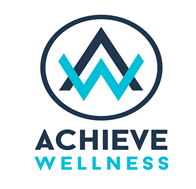                                           3082 Dyer Blvd, Kissimmee, FL 34741                                                               Tel. 407.329.3747/ Faximil 407.264.6167		                                         Historia PediátricaDatos Demográficos                                                                     Nombre del niño (a): ______________________________________ Fecha: _____/_____/______Fecha de nacimiento: ______/_____/______     Peso al nacer: ________    Altura al nacer: _________    Altura reciente: ___________ 		 Peso reciente: ___________		Edad: __________	Dirección: ____________________________________________________ Cuidad: _____________________________ Estado: _________Código postal: _________________ Número de teléfono: (hogar)_________________________Nombre de madre: ________________________ Numero celular: ______________ Fecha de nacimiento: ____/__/____Nombre de padre: _________________________ Numero celular: _______________ Fecha de nacimiento: ___/__/____Nombre del pediatra: ____________________________ Telefono: __________________________________________ Fecha de su última visita: ____/___/_____ Razon de la última visita: ________________________________________¿Quién es responsable de esta factura? ______________________________________Problema Actuales del Niño (a)Razon por la visita de hoy: _____ Preventiva _____ Lesión o Accidente ______ Otro favor explique:____________________________________________________________________________________________________________________________________________________________________________________________________Si su niño (a) está experimentando dolor o molestia favor identifique dónde y por cuánto tiempo: ____________________________________________________________________________________________________________________________________________________________________________________________________ Fecha: _____/_____/_____    ____ Desconocido ____ Gradual ____Súbito__________________________________________________________________________________________________¿Su niño (a) ha sufrido de lo siguiente?: Marcar con X□Dolores de cabeza 	 	 □Problemas ortopédicos   	 □Trastornos digestivos □Problemas de conducta   	 □Problemas del cuello                  □ Mareos □Falta de apetito		 □ADD / ADHD		 □Dolor especifique _____________________	                             □Problemas con las manos o los brazos musculares		 □Problemas del corazón□Problemas articulares     	 □Estreñimiento     		 □Dolor de espalda     □Dolores de oído crónico              □Diarrea                                          □ Alergia a ___________ 	□Sinusitis			 □Mala postura		                □Presión arterial alta 		□Anemia			 □ Asma 	                              □ Resfriados 			□Gripe			                □Escoliosis 		               □Cólico		□Problemas de humectación	 □Trauma a los huesos	                □Problemas para dormir	□Caída de la cama o en el sofá 				                □Caída de la cabeza cuando bebeHistoria de SaludNombre del pediatra: ______________________ Fecha última visita: ___________ Razón: ________________________ ________________________________________________________________________Ha estado su hijo/hija en antibióticos? Si □ No □   Razón: ___________________________________________________¿Ha padecido alguna lesión como resultado de deportes, accidente de auto? Si □  No □  Explique:__________________________________________________________________________________________¿Ha padecido alguna caída de cabeza? (desde la cuna, escaleras, etc.) Si □ No □ Explique: _________________________¿Algún otro trauma? Si □ No □ Explique: ________________________________________________________________¿Alguna cirugía? Si □ No □ Explique: ___________________________________________________________________¿Ciclo Menstrual? Si □ No □ N/A □ A qué edad? ___________Historia Prenatal Lugar de Nacimiento: □ Hogar □ Centro de Nacimiento (Birth Center) □ Hospital □ Hijo adoptivo □ Hijastro¿Complicaciones durante el embarazo? Si □ No □ Explique: _________________________________________________Consumo de cigarrillo y/o alcohol durante embarazo? Si □ No □Tipo de Nacimiento: □ Fórceps □ Aspiradora □ Cesárea □ Vaginal ¿Complicaciones durante el parto? Si □ No □ Describa: _____________________________________________________Desordenes genéticos y/o limitaciones diagnosticadas? Si □ No □ Explique: _____________________________________Historia Alimenticia 	¿Leche Materna? ¿Si □ No □ Por cuánto tiempo? __________________________________________________________¿Formula? ¿Si □ No □ Por cuánto tiempo? _______________________________________________________________¿Introducción a solidos a qué edad? _____________________Alergias/Intolerancias algún alimento/comida? Si □ No □ Explique: _____________________________________________________________________________________________________________________________________________Yo _______________________________ certifico que toda la información provista es actual y verídica. Como guardián y/o padre/madre del paciente ____________________________ autorizo el inicio de tratamiento quiropráctico. __________________________________                              ______ / _____ / _____ Firma Paciente o persona autorizada                                                    Fecha _________________________________                             ________ / ______ / _____  Firma del Médico                                                                                        Fecha